Date Prepared_________Report for (check one)    Voiture Locale #___	  du__________________	Total Membership_____________				            Grande Voiture du	___________________		Total Membership_____________Directeur’s Name	____________						Telephone______________Address_______________________________________City/St/Zip________________________	 PLEASE COLLECT THE FOLLOWING DATA: Total Man Hours…………____________.................@ $5.00 per hour……..$_______________ 	(Include all hours of travel, computer time, phone time etc)    	  	 	  	 	 	 Total Mileage……………..____________.................@$.50 per mile………..$_______________ 	  	(Inclue all travel to promenades, post office, lectures etc)   	 		 	 Actual Expenditures……………………………………………………………$______________  (Postage, printing, fuel, room&meals, donations etc)	  	    	  	 	   	 ACCRUED TOTALS…………………………………………………………..$______________             (Although expenses are not reimbursable, they are tax deductible keep all receipts for your records) ACTIVITIES………………………………………………………………………(List all activities attended at the Grande, Locale and Nationale levels, fund raising events, etc)______________________________________________________________________________________________________________________________________________________________________________________________________________________________________________________________________________________________________________________________________________________________________________________________________________________________________________________________________________________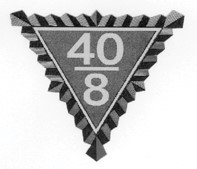 LOCALE DEADLINE: JULY 1STGRANDE DEADLINE: JULY 15TH  Mail consolidated Grande Reports to:     Steven W. Slegers     s.t.slegers@q.com     8503 NE 13th St     Vancouver, WA  98664